  ТЕОРЕТИЧЕСКИЕ ОСНОВЫ      Первооткрывателями модели обучения "Перевернутого класса" (Flipped Classroom) стали учителя химии Аарон Самс и Джонатан Бергманн. Они записывали и выкладывали в сеть видеолекции и обучающее видео для учеников старших классов школы «Вудлэнд Парк», которая находится в штате Колорадо, США. Учащиеся активно пользовались этими материалами, а педагоги заметили, что при этом возросли ответственность учащихся за результаты собственного учения, а также их учебная успешность.      Теоретической основой перевернутого обучения является теория учебной деятельности. Под деятельностью понимают активность, процесс (процессы) взаимодействия субъекта с объектом, во время которого субъект удовлетворяет свои потребности, приближается к цели, дает личностно-значимый или общественно значимый результат. При этом субъект видит смысл в этой активности, то есть она характеризует сознательную сторону личности человека (в отличие от поведения). Перевернутое обучение реализуется в рамках многих образовательных подходов. Однако, наиболее значимыми являются личностно-ориентированный и компетентностный.ОПИСАНИЕ МОДЕЛИ, алгоритм работы          Модель «Перевернутый урок» призвана по-новому подойти к процессу обучения, на современном уровне «заговорить» с учащимися. Она позволяет более эффективно использовать время урока в случае изучения теоретических тем. До урока учащимся предлагается разобраться с основами темы при помощи видео, презентаций, учебника. При этом на последующем уроке на разбор нового материала необходимо меньше времени, остается только обсудить возникшие у учащихся вопросы. Большая часть урока отводится на практическую деятельность по применению знаний в ходе решения задач, на выполнение упражнений, творчество, проведение дискуссий. Именно на таком учебном занятии учитель организует совместную деятельность по изученной теме: решение задач, создание мини-проектов, составление алгоритмов, проведение экспериментов. Есть время на оказание индивидуальной помощи учащимся.          Модель состоит из концептуальной и технологической частей.Концептуальная часть – это краткое описание научных теорий и разработок, которые лежат в основе модели: теория деятельности, личностно-ориентированный и компетентностный подходы и соответствующие принципы организации деятельности обучаемых и самого педагога.Технологическая часть включает целевой, содержательный, процессуальный и контрольно-оценочный компоненты.Целевой компонент.1. Успешность учащихся в овладении ими учебным материалом соответствующего уровня обучения (знаний и предметных умений), а также становление и развитие у них актуальных познавательных и социальных компетенций, которые обозначены в пояснительных записках к учебным программам и в компетентностной модели выпускника школы.   2. Становление у учителей школы нового эффективного опыта организации учения обучающихся.Содержательный компонент.Содержание деятельности педагогов и учащихся задаётся:общими целями образования, учебной программой по предмету,набором задач-ситуаций, которые создаются педагогом на уроке и для домашней работы учащихся и направлены на формирование у них актуальных ключевых компетенций.Процессуальный компонент включает:Деятельность учителя:   - изучение теоретических основ и практики осуществления перевернутого обучения. Для этого используются и внутришкольные семинары, и источники педагогической печати, и материалы интернет;      - объяснение родителям и учащимся актуальности и сущности новой практики обучения;      - осмысление программного материала, мотивация учащихся к обучению по-новому – учитель планирует свою деятельность по внедрению модели «Перевернутый урок», анализирует программный материал и наиболее удачные ресурсы по представлению нового учебного материала для учащихся. Проводится работа с учащимися по ознакомлению с предстоящим обучением, мотивируется их деятельность, педагог рассказывает, как происходит обучение в школах США, сейчас активно используется в России и во всех развитых странах;- создание собственной веб-страницы в интернете – Выбор  в пользу одной из систем управления учебным процессом (Edmodo, 4portfolio, Google), функционал которых позволяет давать задания и делать комментарии по текстам выполненных работ. Освоение выбранной системы;- подбор и размещение видеоуроков, иных мультимедийных продуктов на странице с четкой инструкцией и учебными целями, заданиями – учитель может использовать готовые материалы из сети интернет, отражающие в полной мере суть изучаемой темы, либо предлагает собственные разработки. Учитель прилагает к видеоматериалу несколько вопросов, задания или небольшой тест для мониторинга освоения учебного материала;- онлайн-консультирование, ответы на вопросы, возникающие при просмотре учащимися материалов дома – учитель делает акцент на сопровождении обучения и создания условий для познавательной деятельности учащихся. Если учащиеся имеют вопросы, могут получить онлайн-консультирование или выяснить их в группе на следующем уроке;- подготовка практических заданий: задачи, эксперименты, мини-проекты – учитель имеет на учебном занятии имеет возможность качественно организовать совместную учебную деятельность, вовлекая в разные виды работ всех учеников класса: решение задач, создание мини-проектов, проведение экспериментов и др.Деятельность учащихся:- осмысление и принятие обучения по-новому – знакомство с моделью «Перевернутый урок»;- знакомство с веб-страницей учителя – учащимся дается ссылка на сайт, где размещаются материалы (видео или электронный образовательный ресурс) для самостоятельной подготовки по новой теме и выложены материалы к уроку;- просмотр учебного видео по теме в интернете либо скаченного на свой смартфон, планшет или компьютер – учащийся может смотреть в удобное время и несколько раз, чтобы разобраться в изучаемом материале. Попутно он может обратиться к учебнику и дополнительным ресурсам;- консультирование (при необходимости) с педагогом – учащиеся могут задавать вопросы, если что-то оказалось непонятным в онлайн-форме;- подготовка вопросов по просмотренному материалу либо выполнение теста, ответы на вопросы – поскольку каждое учебное видео сопровождается четкими учебными целями и инструкцией, то учащиеся после просмотра выполняют прилагающиеся задания;- практическое выполнение заданий: работа в группах, индивидуальные задания, тестирование – на учебных занятиях учащиеся выполняют задания и закрепляют изученный дома материал, работая в группах или индивидуально, консультируются у сверстников и у учителя.Контрольно-оценочный компонент включает ожидаемые результаты, критерии и показатели оценки успешности внедрения инновации.МОДЕЛЬ внедрения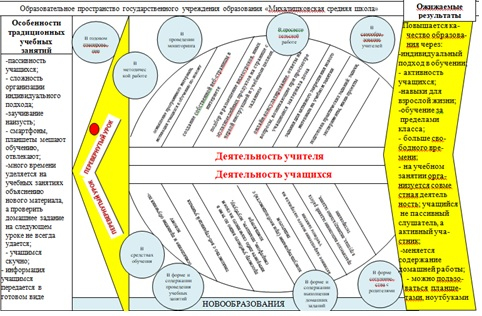 Критерии и показателиоценки эффективности инновационной работы